Советы воспитателю по использованию игрушек разного класса.Класс «Народные игрушки».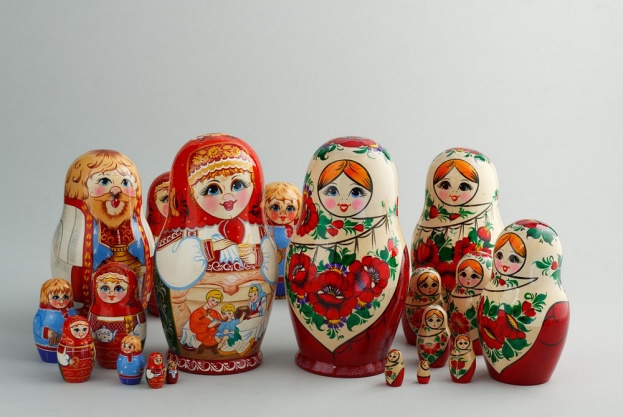 располагать народные игрушки в местах доступные для детей;использовать свистульки в качестве сигнала на утренней зарядке для объявления подготовки к прогулке, начала обеда, полдника и т.д ;организовывать настольный театр, в котором народные игрушки будут выполнять роль действующих лиц;использовать игрушки при проведении подвижных игр и в качестве «Сюрпризных моментов» на занятиях;Класс «Конструкторы и другие средства моделирования»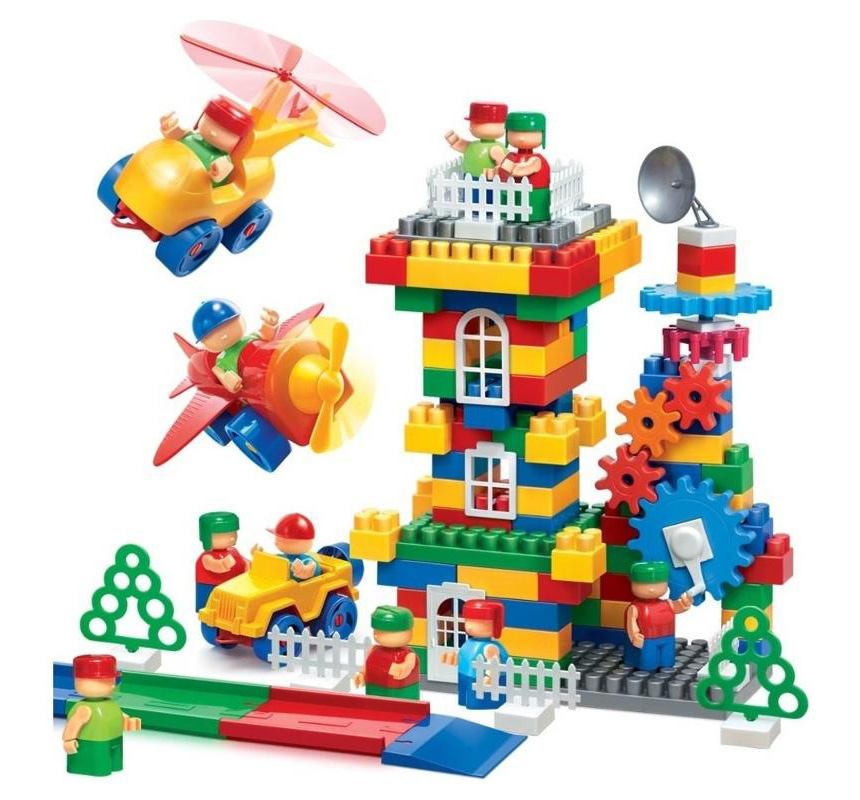 использовать конструктор в сюжетно – ролевой игре: для конструирования мебели, декораций лил персонажей для настольного театра;использовать собранные конструкции как предметы заместители режиссёрских играх;собрать из конструктора демонстрационные макеты и использовать их при проведении занятий;использовать конструкции в играх «Что изменилось?», «Найди и промолчи»; Класс «Спортивные модули и игрушки».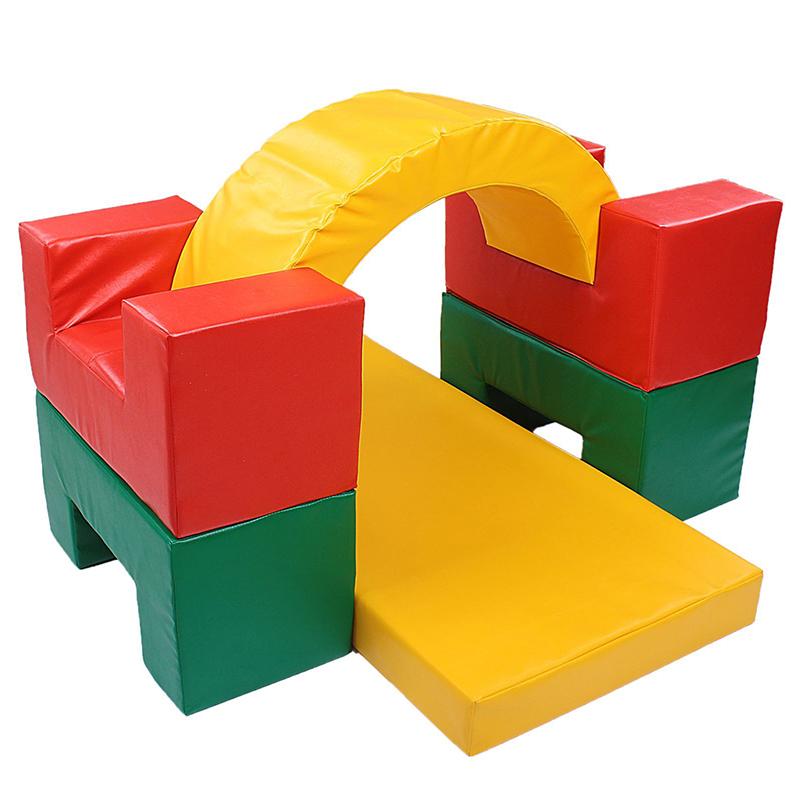 разместить в группах педальные игрушки, «сухой бассейн», качели, прыгалки;на прогулке и в помещении больше играть в подвижные игры. Организовать в группе «Спортивный центр»;привлекать к усастою в спортивных мероприятиях родителей:оформить табло «Спортивных достижений» и отражать на нем индивидуальные ротанговые баллы детей по результатам спортивных соревнований, проведенных за неделю;Класс «Сюжетно – ролевые игрушки и принадлежности к ним».Вместе с детьми создать настольный театр, в котором героями сюжетов станут куклы, а реквизиты разные игрушки; 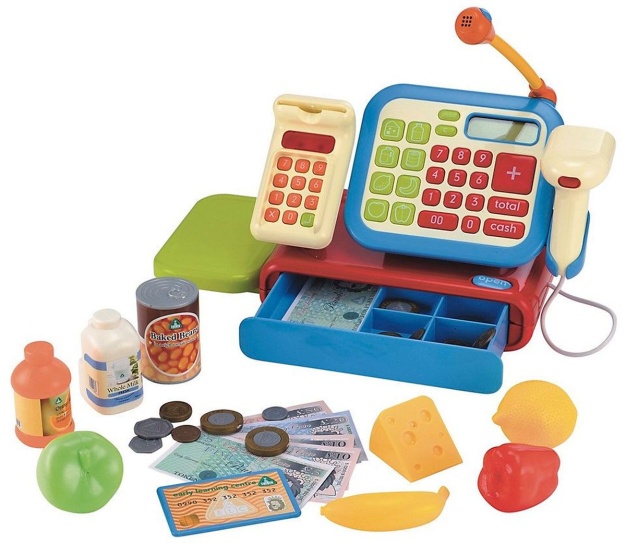 Использовать кукол в «Сюрпризных моментах»;Периодически менять расположение игрушек в группе;Заменить кухонными аксессуары аналогичными, но соизмеримыми с размерами самого ребенка